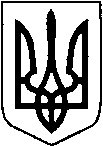 ВОЛИНСЬКА ОБЛАСНА РАДАВОЛИНСЬКИЙ ОБЛАСНИЙ ЕКОЛОГО-НАТУРАЛІСТИЧНИЙ ЦЕНТРН А К А ЗКод ЄДРПОУ 21733190 14 лютого 2023  року                        м. Луцьк                                           № 12/о/д Про підсумки обласного етапуВсеукраїнського конкурсу «Український сувенір»На виконання планів роботи управління освіти і науки облдержадміністрації, Волинського обласного еколого-натуралістичного центру Волинської обласної ради із метою виховання національного світогляду учнівської молоді через пізнання народного мистецтва, сприяння налагодження духовного контакту дитини та батьків, залучення їх до спільної творчості на традиційному ґрунті; стимулювання розвитку творчого пошуку, художнього смаку при виконанні креативних робіт з використанням традиційних матеріалів і технік, Волинським обласним еколого-натуралістичним центром Волинської обласної ради підведено підсумки  обласного етапу Всеукраїнського конкурсу «Український сувенір».У заході взяли участь 215 учнів із закладів загальної середньої  та позашкільної  освіти з 29  територіальних громад.Цікаві і змістовні роботи подали колективи закладів освіти Берестечківської, Вишнівської, Володимирської,  Горохівської, Іваничівської, Колківської, Колодяжненської Локачинської, Луцької, Любешівської, Маневицької, Нововолинської, Павлівської, Сошичненської,  Старовижівської  територіальних громад.	Журі відмітило високий естетичний рівень виконання робіт, традиційність, символіку, пошуково- дослідницький підхід при виготовленні сувенірів, творчу самореалізацію, гармонічний розвиток талановитої учнівської молоді.  На підставі  рішення журі НАКАЗУЮ:1. Визнати переможцями та нагородити   дипломами   Волинського обласного еколого-натуралістичного центру Волинської обласної ради учнівські колективи закладів загальної середньої та позашкільної освіти територіальних громад у категоріях: І вікова категорія – діти 6-11 роківТокарську Анну, ученицю 4 класу ліцею№ 10 м. Ковеля, за роботу «Дідух» (керівник Чонка Інна Миколаївна, керівник гуртка); Харевич Марту, ученицю 4 класу Нововолинського ліцею № 7 Нововолинської міської ради, за роботу «Казка для дітей, втіха для дорослих» (керівник Янюк Юлія Михайлівна, ассистент вчителя);Жебрун Дар’ю, вихованку студії флористики «Арт-мікс» Ківерцівського центру позашкільної освіти, за роботу «Берегиня» (керівник Лукашук Ольга Миколаївна, керівник гуртка);Лаця Тараса, учня 2 класу гімназії с.Трубки - філії Павлівського ліцею Павлівської сільської ради, за роботу «Собака» (керівник Шабала Ольга Миколаївна, вчитель початкових класів);Комзюка Олега, учня 6 класу гімназії с.Трубки - філії Павлівського ліцею Павлівської сільської ради, за роботи: «Булава», «Коник» (керівник Ярчук Ірина Василівна, вчитель трудового навчання);Стрилюк Марію, ученицю 6 класу гімназії с. Гайки Оваднівської сільської ради, за роботу «Банка для освячення води» (керівник Латик Оксана Миколаївна, вчитель біології);Поліщук Юстину, ученицю 1 класу Озерцівського ліцею Горохівської міської ради, за роботу «Україна в моєму серці» (керівник Зажіцька Ірина Олександрівна, вчитель початкових класів);Андрусь Іванну, Дмитрук Анну, учнів 5 класу ліцею с. Нуйно Сошичненської сільської ради, за роботу «Герб» (керівник Горбачевська Ольга Миколаївна,  керівник гуртка);Несторик Анну, Несторик Софію, учнів 5, 3 класів Секуньської гімназії Дубівської сільської ради, за роботу «Я козак – молодець…» (керівник Карпук Алла Миколаївна, вчитель початкових класів);Заголу Яна, Заголу Тараса,  учнів 3, 5 класів Радехівської гімназії – філії опорного закладу «Вишнівський ліцей» Вишнівської сільської ради, за роботу «Коник-каталка» (керівник Загола Ігор Валерійович, вчитель трудового навчання);Луцюка Назарія, учня 8 класу Хорохоринського ліцею Торчинської селищної ради, за роботу «Родинний оберіг-лялька» (керівник Луцюк Оксана Віталіївна, директор);Іванюк Тетяну, вихованку студії флористики «Арт-мікс» Ківерцівського центру позашкільної освіти, за роботу «Різдвяна зірка» (керівник Лукашук Ольга Миколаївна, керівник гуртка);Калькову Соломію, вихованку студії флористики «Арт-мікс» Ківерцівського центру позашкільної освіти, за роботу «Віфлеємська зірка» (керівник Лукашук Ольга Миколаївна, керівник гуртка);Гринюк Софію, вихованку студії флористики «Арт-мікс» Ківерцівського центру позашкільної освіти, за роботу «Колядничка» (керівник Лукашук Ольга Миколаївна, керівник гуртка);Стецюк Дарину, ученицю 5 класу гімназії с. Милятин імені Михайла Грицюка – філії Павлівського ліцею Павлівської сільської ради, за роботу «Україно, молюся за тебе!» (керівник Казімирова Оксана Михайлівна, завідувач філії);Матвійчук Христину, вихованку гуртка «Декоративно-ужиткове мистецтво» гімназії с.Трубки - філії Павлівського ліцею Павлівської сільської ради, за роботу «Нерозлучниця» (керівник Гусинська Світлана Василівна, керівник гуртка);Тарасюк Ірину, вихованку гуртка «Тістопластика» Старовижівського центру дитячої та юнацької творчості Старовижівської селищної ради, за роботу «Українська краса» (керівник Зінчук Катерина Анатоліївна, керівник гуртка);Лопушанську Вікторію,  вихованку гуртка «Моделювання іграшок-сувенірів» Старовижівського центру дитячої та юнацької творчості Старовижівської селищної ради, за роботу «Різдвяна зірка» (керівник Фещук Антоніна Едуардівна, керівник гуртка);Вознюк Ольгу, вихованку гуртка «Художня кераміка» комунального закладу  позашкільної освіти «Рожищенський будинок дитячої та юнацької творчості», за роботу «Дозвольте Вам піднести хліб та сіль…» (керівник Гаврилюк Ірина Сергіївна, керівник гуртка);Коваль Ірину, вихованку гуртка «Виготовлення сувенірів» Центру позашкільної освіти Володимирської міської ради, за роботу «Кицюня» (керівник Невядомська Ірина Миколаївна, керівник гуртка);учнів 4 класу Мстишинської гімназії Боратинської сільської ради, за роботу «В душі моїй солодко грає сопілка…» (керівник Ткачук Тетяна Василівна, вчитель початкових класів);Хамулка Романа, вихованця гуртка «Розпис на склі» Будинку дитячої та юнацької творчості Локачинської селищної ради, за роботу «Україна колядує» (керівник Хамулка Олена Анатоліївна, керівник гуртка);Макаревича Юрія, вихованця гуртка «Гончарство» Будинку дитячої та юнацької творчості Локачинської селищної ради, за роботу «Весела родина» (керівник Поляков Микола Сергійович, керівник гуртка);Ткачука Макара, вихованця гуртка «Декоративно-ужиткове мистецтво» Володимир-Волинського районного Будинку школяра, який працює на базі Зорянської гімназії Устилузької міської ради, за роботу «Герб України» (керівник Ткачук Наталія Василівна, керівник гуртка);вихованців гуртка «Фантазія» Розничівської гімназії – філії опорного закладу «Колківський ліцей» Колківської селищної ради, за роботу «Пий, козаче-легіню, із криниці воду…» (керівник Харковська Аліна Володимирівна, вчитель початкових класів);Півовар Орисю, ученицю 4 класу Куклинського ліцею Маневицької селищної ради, за роботу «З любов’ю до України» (керівник Музика Людмила Максимівна, вчитель початкових класів);Потішук Вікторію, Лісовецького  Іллю вихованців гуртка «Початкове технічне моделювання» Черевахівської гімназії Маневицької селищної ради, за роботу «Радісна звістка» (керівник Потішук Аліна Василівна, керівник гуртка);Яремчука Артема, вихованця гуртка «Початкове технічне моделювання» комунального закладу «Луцький міський Центр науково-технічної творчості учнівської молоді Луцької міської ради», за роботу «Яворівська іграшка Остапа Сойки та Оксани Когут» (керівник Данильчук Ігор Євгенович, керівник гуртка);Мажор Валерію, вихованку гуртка «Юний дизайнер» комунального закладу загальної середньої освіти «Луцький ліцей № 21 імені Михайла Кравчука Луцької міської ради», за роботу «Ми з України» (керівник Мажор Тетяна Олександрівна, керівник гуртка).  ІІ вікова категорія – підлітки 12-16 роківвихованців гуртка «Фітодизайн» Гораймівського ліцею Колківської селищної ради, за роботу«Новорічна серветниця» (керівник Соколець Галина Степанівна, вчитель мистецтва);Іщик Оксану, вихованку студії «Дитячий вернісаж» Маневицького центру творчості дітей та юнацтва, за роботу «Святкові обереги» (керівник Павлюк Людмила Анатоліївна, керівник студії);Ураїмову Анастасію, ученицю 7 класу Будківського ліцею Маневицької селищної ради, за роботу «Пес Патрон» (керівник Синиця Оксана Володимирівна, вчитель трудового навчання);Білик Олександру, ученицю 8 класу Горохівського  ліцею                           № 2 Горохівської міської ради, за роботу «Різдвяний ангел» (керівник Органіста Лілія Олексіївна, вчитель трудового навчання);Писарука Дениса, учня 6 класу Хорохоринського ліцею Торчинської селищної ради, за роботу «Домовичок-оберіг» (керівник Іванюк Лариса Ярославівна, заступник директора навчально-виховної роботи);вихованців гуртка «Юні флористи» опорного закладу загальної середньої освіти «Сошичненський ліцей» Сошичненської сільської ради, за роботу «Український герб» (керівник Прокопчук Наталія Василівна, керівник гуртка);Вавринюк Ірину, вихованку гуртка «Художня вишивка» Старовижівського центру дитячої та юнацької творчості Старовижівської селищної ради, за роботу «Доброго вечора, ми з України!» (керівник Томчук Юлія Володимирівна, керівник гуртка);Панасюк Соломію, ученицю 8 класу гімназії с. Гайки Оваднівської сільської ради, за роботу «Сувенірні підкови» (керівник Машматюк Наталія Богданівна, вчитель трудового навчання);Біднюк Ольгу, вихованку гуртка «Образотворче мистецтво» Володимир-Волинського районного Будинку школяра, який працює на базі коммунального закладу «Гімназія села Верба» Оваднівської сільської ради, за роботу «Українська господиня» (керівник Смаль Олена Олексіївна, керівник гуртка); Бачинську Анну, ученицю 7 класу Мирківської гімназії Горохівської міської ради, за роботу «Солом’яна лялька» (керівник Ярема Руслана Степанівна, вчитель історії);Сахарук Валерію, ученицю 7 класу гімназії с. Личани Сошичненської сільської ради, за роботу «Україночка» (керівник Ярута Софія Ігорівна, керівник гуртка);Матвійчук Евеліну, ученицю 7 класу Воютинського ліцею Торчинської селищної ради, за роботу «Лядька-мотанка» (керівник Коба Олена Володимирівна, вчитель);Матвійчука Богдана, учня 10 класу комунального закладу загальної середньої освіти «Іваничівський ліцей № 1 Іваничівської селищної ради», за роботу «Серветниця» (керівник Куницький Петро Іванович, вчитель трудового навчання);Шпака Владислава, учня 8 класу Галузійської гімназії - філії опорного закладу загальної середньої освіти «Прилісненський ліцей Прилісненської сільської ради», за роботу «Козацькому роду – нема переводу» (керівник Попович Оксана Степанівна);Мельничук Софію, вихованку зразкової студії декоративно-ужиткового мистецтва «Чарівниця» Герасимчук Катерину, вихованку гуртка «Дизайн та конструювання одягу» комунального закладу позашкільної освіти «Рожищенський будинок дитячої та юнацької творчості», за роботу «Україна і Польща разом» (керівники: Тивонюк Людмила Володимирівна, керівник студії, Семенюк Надія Леонідівна, керівник гуртка);Кварчан Олену, вихованку гуртка «Вербиченька» ліцею імені                             О. Цинкаловського Володимирської міської ради, за роботу «Котик» (керівник Щурук Вікторія Володимирівна, керівник гуртка);Бортнік Вікторію, вихованку гуртка «Розпис на тканині» Центру позашкільної освіти Володимирської міської ради, за роботу «Берегиня» (керівник Гаврилюк Олена Вікторівна, керівник гуртка);Мартинюк Вікторію, вихованку гуртка «Печворк» комунального закладу  загальної середньої освіти Ратнівський ліцей Боратинської сільської ради, за роботу «Новорічна іграшка» (керівник Романчук Алла Миколаївна, керівник гуртка);Прус Людмилу, ученицю 8 класу Туропинської гімназії Турійської селищної ради, за роботу «Дзвінкоголосий господар» (керівник Микитюк Наталія Іванівна, педагог-організатор);вихованців гуртка «Барва» опорного закладу «Турійський ліцей» Турійської селищної ради, за роботу «Коляда» (керівник Чайка Олена Анатоліївна, керівник гуртка);Ученко Галину, ученицю 7 класу Боблівського ліцею імені О. С. Панасюка Турійської селищної ради, за роботу «Солодка пара – Семенко та Варвара» (керівник Луцюк Тамара Степанівна, керівник гуртка);Прищепу Мирославу, вихованку студії соломоплетіння «Житичко» опорного закладу «Купичівський ліцей» Турійської селищної ради, за роботу «Дідух» (керівник Кравчук Марія Василівна, керівник гуртка); Матвійчук Уляну, вихованку гуртка «Іграшка-сувенір» Будинку дитячої та юнацької творчості Турійської селищної ради, за роботу «Волинська красуня» (керівник Бикирук Вікторія Вікторівна,керівник гуртка);вихованців гуртка «Соломинка» ЛІЦЕЮ № 10 М. КОВЕЛЯ ВОЛИНСЬКОЇ ОБЛАСТІ, за роботу «Різдвяний оберіг» (керівник Чонка Інна Миколаївна,   керівник гуртка);Ковальчук Олену,  ученицю 11 класу ліцею № 11 м. Ковеля, за роботу «Садок вишневий біля хати» (керівник Олексюк Світлана Леонідівна, вчитель трудового навчання);Ясінську Катерину, ученицю 11 класу Піщанського ліцею Шацької селищної ради, за роботу «Українська Мадонна» (керівник Бакун Лариса Іванівна, заступник директора з виховної роботи);Томчук Дарину, вихованку гуртка «Образотворче мистецтво» Володимир-Волинського районного Будинку школяра, який працює на базі ліцею с. Хобултова Зимнівської сільської ради, за роботу «Берегиня» (керівник Мельничук Мирослава Василівна, керівник гуртка);Лазарука Антона, учня 7 класу Солов’ївської гімназії Сереховичівської сільської ради, за роботу «Підкова на щастя» (керівник Гейко Тетяна Федорівна, керівник гуртка);Бортнік Ангеліну, ученицю 9 класу Центру розвитку і творчості дітей та юнацтва Колківської селищної ради, за роботу «З Україною у серці» (керівник Островська Людмила Володимирівна, керівник гуртка);Янюка Юрія, учня 8 класу Нововолинського ліцею № 7, за роботу «Українська біологічна зброя» (керівник Янюк Юлія Михайлівна, асистент вчителя);вихованців народного гуртка «Фітодизан» Нововолинського центру дитячої та юнацької творчості, за роботу «Україна Єдина» (керівник Войтюк Віра Петрівна, керівник народного гуртка);Дейну Діану, вихованку гуртка «Образотворче мистецтво» Будинку дитячої та юнацької творчості Любешівської селищної ради, за роботу «І буде весна…» (керівник Любчик Альона  Григорівна, керівник гуртка);Кузьмича Артура, вихованця гуртка «Народна творчість» закладу  загальної середньої освіти «Березичівський ліцей» Любешівської селищної ради, за роботу «Лялька Іванко» (керівник Горщар Наталія Павлівна, керівник гуртка);Літвінчук Єлизавету, вихованку гуртка Народна творчість» закладу  загальної середньої освіти «Мукошинська гімназія» Любешівської селищної ради, за роботу «Дві куми біля криниці» (керівник Плевко Ніна Григорівна, вчитель трудового навчання);учнів 9 класу «Підкормільська гімназія» - філії  опорного закладу  загальної середньої освіти «Любешівський ліцей» Любешівської селищної ради, за роботу «Берегиня» (керівник Деміх Наталія Валеріївна, вчитель трудового навчання);Оксенюк Ірину, ученицю 9 класу Куклинського ліцею Маневицької селищної ради, за роботу «Щаслива сімейка» (керівник Оксенюк Світлана Сільвестрівна, вчитель образотворчого мистецтва);Салук Наталію, ученицю 9 класу Новорудської гімназії – філії опорного закладу  загальної середньої освіти «Троянівський ліцей» Маневицької селищної ради, за роботу «Українська берегиня» (керівник Чміль Ольга Юріївна, вчитель трудового навчання);Рябушко Марію, ученицю 10  класу комунального закладу загальної середньої освіти «Луцький ліцей № 10 Луцької міської ради», за роботу  «Стефанія» (керівники: Мазурець Наталія Петрівна, Гах Інна Олександрівна, вчителі біології);Гузанову Надію, вихованку гуртка «Дендрологія з основами озеленення» Дрозднівського ліцею Колодяжненської сільської ради,  за роботу «Лялька-мотанка» (керівник Глущук Вікторія Вікторівна, вчитель біології).ІІІ вікова категорія – учасники від 17 роківЛяцевича Олександра, вихованця гуртка «Художня обробка деревини» Манавицького центру творчості дітей та юнацтва, за роботу «Козак» (керівник Чайка Володимир Вікторович, керівник гуртка).«Подарунок воїну»Поремчука  Владислава, учня 1 класу закладу загальної середньої освіти «Деревківський ліцей» Любешівської селищної ради, за роботу «Козак і Берегиня» (керівник Поремчук Валентина Ігорівна);Верхунович Владу, вихованку гуртка «Іграшки-сувеніри» Будинку дитячої творчості Турійської селищної ради, за роботу «Новорічний воїн-кролик» (керівник Бикирук Вікторія Вікторівна, керівник гуртка);Сіжук Вероніку, Сіжука Владислава, учнів 8 класу Висоцької гімназії Вишнівської сільської ради, за роботу «З Новим роком Вас вітаєм, Перемоги всі чекаєм» (керівник Жишко Сергій Миколайович, вчитель трудового навчання);Новосада Юрія, учня 6 класу гімназії с. Милятин імені Михайла Грицюка - філії Павлівського ліцею Павлівської сільської ради, за роботу «Дзвіночок миру» (керівник Луцюк Світлана Василівна, класний керівник);Тишик Дарину, вихованку гуртка «Виготовлення іграшок-сувенірів» Старовижівського центру дитячої та юнацької творчості Старовижівської селищної ради, за роботу «З вірою в перемогу» (керівник Оліферчук Ірина Петрівна, керівник гуртка).	2. Керівникам місцевих органів управління освітою, директорам закладів загальної середньої та позашкільної освіти:2.1. Довести підсумки обласного етапу Всеукраїнського конкурсу «Український сувенір» до відома педагогічних колективів.	2.2. Сприяти залученню учнівської молоді до творчості.	3. Ларисі МАРТИНЮК, методисту, надавати методичну допомогу з організації гуртків декоративно-ужиткового мистецтва, розвитку творчої праці педагогів, спрямованої на формування екологічних  компетентностей, художньо-естетичної культури дітей, залученні молодого покоління до джерел і процесу творення українського народного мистецтва та забезпечити участь переможців обласного етапу у Всеукраїнському конкурсі «Український сувенір».	4. Контроль за виконанням наказу покласти на заступника директора з навчально-методичної роботи Володимира ПШИБЕЛЬСЬКОГО.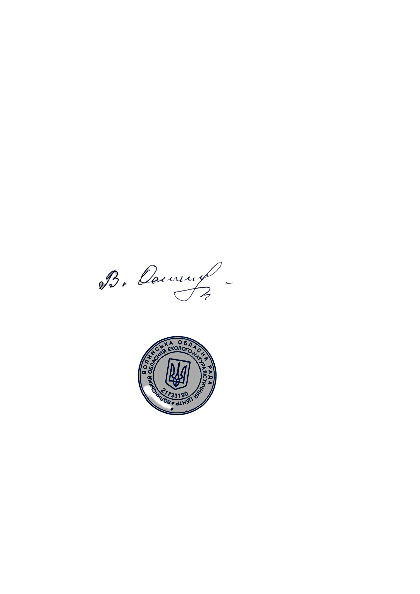 Директор                                                                    Валентина ОСТАПЧУК